To:  		All Parent Club Presidents, Corresponding Secretaries and DelegatesFrom:		The Westminster Kennel Club (WKC)Date:		April 2, 2021Re:	Annual Donations for Rescue Services The Westminster Kennel Club is continuing its program of Breed Rescue donations. WKC will award three (3) $5,000 donations to randomly selected AKC recognized National Parent Clubs in support of their rescue activities for 2022, 2023 and 2024.  Awards will be presented at our respective Annual Dog Show. Those clubs who have won previous awards in this program are not eligible to participate in this next round of award selections.  If your Club has previously completed an application, we have your original paperwork on file.  For consideration in this next round, please update the attached form and share additional highlights over the last two years.  If your Club has a National Breed Club Rescue Service and you did not previously apply, you may be considered for an award by completing and returning the attached form and providing any supporting documentation/highlights.  New and updated applications, along will all pertinent information, are to be returned to our office on or before July 30, 2021 via fax: 212-213-3270,  email to:  Linda@westminsterkennelclub.org or mail to:  Westminster Kennel Club, 111 Broadway, Suite 805, New York, NY  10006. Best wishes and thank you for your continuing efforts on behalf of our Sport.  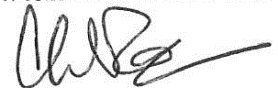 Charlton Reynders, III		AttachmentNational Breed Club Name: ______________________________________Breed:  _________________Breed Website:	_____________________________________Does your rescue provide National, Regional or Local Rescue service? circle (or highlight) all that apply Club Rescue Mission Statement please provide supporting documentationDescription of your Rescue Serviceplease provide supporting documentation2020 Annual Rescue Budget:  	$	________ 2020 Rescue Expenditures: 	$	________# of dogs rescued in 2020:  	  	________2021 Annual Rescue Budget:  	 $	________ 2021 Rescue Expenditures (Est.)  $	________# of dogs rescued to date in 2021:  	________Additionally, please send annual or quarterly rescue reports and/or any related rescue documentation that you want considered.  Club Contact information:Name:			______________________________________Title:			______________________________________Email:			______________________________________Cell:			______________________________________Club mailing Address:  		______________________________________			___________________________________________			___________________________________________